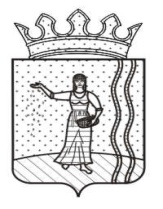 ДУМА ОКТЯБРЬСКОГО ГОРОДСКОГО ПОСЕЛЕНИЯОКТЯБРЬСКОГО МУНИЦИПАЛЬНОГО РАЙОНА
ПЕРМСКОГО КРАЯРЕШЕНИЕ18.12.2013                                                                      № 26О бюджете Октябрьского городскогопоселения на 2014 год и плановыйпериод 2015 и 2016 годов В соответствии с Бюджетным кодексом Российской Федерации, ч. 1 п. 2 ст. 23 Устава Октябрьского городского поселения, ст. 32 Положения о бюджетном процессе в Октябрьском городском поселении, утвержденного решением Думы от 29.11.2007 № 187, Дума Октябрьского городского поселения Октябрьского муниципального района Пермского края РЕШАЕТ:1. Утвердить бюджет Октябрьского городского поселения (далее - местный бюджет) на 2014 год по расходам в сумме 47 886,1 тыс. рублей исходя из прогнозируемого объема доходов 47 886,1 тыс. рублей, с плановым дефицитом в сумме 0,0 тыс. рублей.Утвердить объем поступлений из источников внутреннего финансирования дефицита местного бюджета в сумме 0,0 тыс. рублей, в том числе за счет:1) исполнения муниципальных гарантий в случае, если исполнение гарантом муниципальных гарантий ведет к возникновению права регрессного требования гаранта к принципалу, либо обусловлено уступкой гаранту прав требования бенефициара принципалу 500,0 тыс. рублей;2) возврата бюджетных кредитов, предоставленных юридическим лицам из бюджета Октябрьского городского поселения 500,0 тыс. рублей.2. Утвердить основные характеристики местного бюджета на 2015 год и на 2016 год:	1) прогнозируемый общий объем доходов местного бюджета на 2015 год в сумме 43 928,1 тыс. рублей и на 2016 год в сумме 45 563,8 тыс. рублей;2) общий объем расходов местного бюджета на 2015 год в сумме 49 928,1 тыс. рублей, в том числе условно утвержденные расходы в сумме 1 098,2 тыс. рублей и на 2016 год в сумме 45563,8 тыс. рублей, в том числе условно утвержденные расходы в сумме 2 278,2 тыс. рублей.3) плановый дефицит местного бюджета на 2015 год в сумме 0,0 тыс. рублей и на 2016 год в сумме 0,0 тыс. рублей;4) объем поступлений из источников внутреннего финансирования дефицита местного бюджета на 2015 год в сумме 0,0 тыс. рублей и на 2016 год в сумме 0,0 тыс. рублей.3. В соответствии с пунктом 2 статьи 184.1 Бюджетного кодекса Российской Федерации утвердить нормативы распределения доходов между бюджетом поселения и бюджетом района на 2014 год и плановый период 2015 и 2016 годов согласно приложению 1 к настоящему решению.4. Утвердить перечень главных администраторов доходов местного бюджета, согласно приложению 2 к настоящему решению.Утвердить перечень главных администраторов источников финансирования дефицита местного бюджета согласно приложению 3 к настоящему решению. Установить источники финансирования дефицита местного бюджета на 2014-2016 годы согласно приложению 4 к настоящему решению.В случаях изменения состава и (или) функций главных администраторов доходов местного бюджета или главных администраторов источников финансирования дефицита местного бюджета, а также изменения принципов назначения и присвоения структуры кодов классификации доходов и источников финансирования дефицита Администрация Октябрьского городского поселения вправе вносить соответствующие изменения в перечень главных администраторов доходов местного бюджета или главных администраторов источников финансирования дефицита местного бюджета, а также в состав закрепленных за ними кодов классификации доходов или источников финансирования дефицита местного бюджета.Установить орган, уполномоченный для обмена информацией между Управлением Федерального казначейства по Пермскому краю и главными администраторами доходов бюджета Октябрьского городского поселения - Финансовое управление администрации Октябрьского муниципального района.5. Учесть в местном бюджете поступления доходов на 2014 год согласно приложению 5 к настоящему решению и на 2015 -2016 годы, согласно приложению 6 к настоящему решению.6. Утвердить в пределах общего объема расходов местного бюджета распределение бюджетных ассигнований по разделам и подразделам, целевым статьям и видам расходов классификации расходов бюджета на 2014 год согласно приложению 7 к настоящему решению, на 2015-2016 годы согласно приложению 8 к настоящему решению.7. Утвердить ведомственную структуру расходов местного бюджета на 2014 год согласно приложению 9 к настоящему решению, на 2015-2016 годы согласно приложению 10 к настоящему решению.8. Установить, что получатель средств местного бюджета при заключении договоров (муниципальных контрактов) на поставку товаров, выполнение работ и оказание услуг вправе предусматривать авансовые платежи:в размере 100% суммы договора (муниципального контракта) о поставке товаров на сумму до 100 тыс. рублей, об оказании услуг связи, об информационном обслуживании топливных карт, о приобретении программного обеспечения и прав на его использование, о подписке на печатные издания, о приобретении горюче – смазочных материалов, авиа - и железнодорожных билетов, об обучении на курсах повышения квалификации и семинарах, об оплате природоохранных мероприятий, имеющих сезонный характер, по оплате программных мероприятий, об оплате субсидий, по договорам обязательного страхования гражданской ответственности владельцев транспортных средств, по договорам на публикацию в средствах массовой информации сведений в соответствии с законодательством Российской Федерации о государственной регистрации юридических лиц, по договорам на строительство (реконструкцию) объектов общественной инфраструктуры муниципального значения в случае приобретения оборудования, стоимость которого составляет более 50 % сметной стоимости объекта, входящего в сметы строек, по оплате проведения мероприятий по борьбе с бешенством животных, противоклещевых, акарицидных и дератизационных работ на территории кладбищ и парков;в размере до 30 % суммы лимита бюджетных обязательств текущего финансового года - по договорам (муниципальным контрактам) на строительство (реконструкцию) объектов общественной, инженерной и дорожной инфраструктуры;в размере до 30% суммы договора (муниципального контракта), если иное не предусмотрено действующим законодательством, - по остальным договорам (муниципальным контрактам).9. Установить объем резервного фонда администрации Октябрьского городского поселения на 2014 год в размере 500,0 тыс. рублей, на 2015 год в размере 500,0 тыс. рублей, на 2016 год в размере 500,0 тыс. рублей.10. Установить, что реструктуризация задолженности юридических лиц по налогам и сборам, а также реструктуризация и списание задолженности по начисленным пеням и штрафам перед местным бюджетом может быть проведена в 2014-2016 годах в случаях, предусмотренных законодательством Российской Федерации, в порядке, определенном нормативными правовыми актами администрации Октябрьского городского поселения.11. Утвердить общий объем бюджетных ассигнований на исполнение публичных нормативных обязательств на 2014 год в сумме 582,5 тыс. рублей, на 2015 год в сумме 616,3 тыс. рублей и на 2016 год в сумме 657,0 тыс. рублей.12. Предусмотреть в расходах местного бюджета средства на:1) доведение средней заработной платы работникам культуры в муниципальных учреждениях до уровня, установленного правовыми актами Правительства Пермского края («дорожными картами») о поэтапном совершенствовании системы оплаты труда работникам культуры;2) увеличение фондов оплаты труда лиц, замещающих муниципальные должности органов местного самоуправления Октябрьского городского поселения, муниципальных служащих органов местного самоуправления Октябрьского городского поселения, а также работников, замещающих должности, не являющимися должностями муниципальной службы и работников рабочих профессий органов местного самоуправления Октябрьского городского поселения, с 01.04.2014 на 6,4%.13. Утвердить объем межбюджетных трансфертов, получаемых из других бюджетов бюджетной системы Российской Федерации на 2014 год, согласно приложению 11 к настоящему решению и на 2015-2016 годы, согласно приложению 12 к настоящему решению.14. Утвердить объем межбюджетных трансфертов, предоставляемых другим бюджетам бюджетной системы Российской Федерации из бюджета Октябрьского городского поселения на 2013 год в сумме 0,0 тыс. рублей, на 2014 год в сумме 0,0 тыс. рублей, на 2015 год в сумме 0,0 тыс. рублей,15. Утвердить Программу муниципальных гарантий Октябрьского городского поселения на 2014 год согласно приложению 13 к настоящему решению, на 2015-2016 годы согласно приложению 14 к настоящему решению.16. Утвердить Программу муниципальных внутренних заимствований Октябрьского городского поселения на 2014 год согласно приложению 15 к настоящему решению, на 2015 – 2016 годы согласно приложению 16 к настоящему решению.Установить предельный объем муниципального долга Октябрьского городского поселения на 2014 год в сумме 0,00 тыс. рублей, на 2015 год в сумме 0,00 тыс. рублей, на 2016 год в сумме 0,00 тыс. рублей.Установить верхний предел муниципального долга Октябрьского городского поселения на 01.01.2015 года в сумме 0,0 тыс. рублей, в том числе верхний предел долга по муниципальным гарантиям Октябрьского городского поселения в сумме 0,0 тыс. рублей.Установить верхний предел муниципального долга Октябрьского городского поселения на 01.01.2016 года в сумме 0,0 тыс. рублей, в том числе верхний предел долга по муниципальным гарантиям Октябрьского городского поселения в сумме 0,0 тыс. рублей.Установить верхний предел муниципального долга Октябрьского городского поселения на 01.01.2017 года в сумме 0,0 тыс. рублей, в том числе верхний предел долга по муниципальным гарантиям Октябрьского городского поселения в сумме 0,0 тыс. рублей.17. Установить, что муниципальные унитарные предприятия перечисляют 10% прибыли, остающейся после уплаты налогов и иных обязательных платежей, в доход местного бюджета в соответствии с нормативным правовым актом органа местного самоуправления.18. Утвердить оборотную кассовую наличность бюджета поселения на 01.01.2015 года в сумме 100,0 тыс. рублей, на 01.01.2016 года - в сумме 100,0 тыс. рублей, на 01.01.2017 года - в сумме 100,0 тыс. рублей.19. Установить, что, за счет средств местного бюджета могут предоставляться субсидии в случаях, предусмотренных целевыми статьями и видами расходов в приложениях 7,9 к настоящему решению:юридическим лицам (за исключением субсидий муниципальным учреждениям), индивидуальным предпринимателям, а также физическим лицам – производителям товаров, работ, услуг на безвозмездной и безвозвратной основе в целях возмещения недополученных доходов и (или) финансового обеспечения (возмещения) затрат в связи с производством (реализацией) товаров (за исключением подакцизных товаров), выполнением работ,  оказанием услуг;бюджетным и автономным учреждениям на возмещение нормативных затрат, связанных с оказанием ими в соответствии с муниципальным заданием муниципальных услуг (выполнением работ), а также на иные цели;иным некоммерческим организациям, не являющимся муниципальными учреждениями. Порядки предоставления указанных субсидий из местного бюджета устанавливаются нормативными правовыми актами Администрации Октябрьского городского поселения.20. Межбюджетные трансферты, полученные бюджетом Октябрьского муниципального района, имеющих целевое назначение, не использованные по состоянию на 01.01.2014 года, подлежат возврату в доход бюджета Октябрьского городского поселения до 31 января 2014 года. При наличии потребности в указанных трансфертах в соответствии с решением главного администратора доходов бюджета межбюджетные трансферты возвращаются в бюджет района для использования в 2014 году на те же цели.В случае если неиспользованный остаток межбюджетных трансфертов, имеющих целевое назначение и подлежащих возврату, не перечислен в доход бюджета Октябрьского городского поселения, указанные средства подлежат взысканию в порядке, определяемом Администрацией Октябрьского городского поселения.21. Утвердить объем бюджетных ассигнований дорожного фонда Октябрьского городского поселения на 2014 год в сумме 9 015, тыс. рублей, на 2015 год в сумме 9 600,0 тыс. рублей, на 2016 год 10 777,3 тыс. рублей.Утвердить распределение средств дорожного фонда Октябрьского городского поселения на 2014 год согласно приложению 17 к настоящему решению, на 2015 и 2016 годы согласно приложению 18 к настоящему решению.22. Утвердить перечень целевых программ на 2014 год и объемы их финансирования в сумме 1 900,00 тыс. рублей согласно приложению 19 к настоящему решению, на 2015 год в сумме 1 000,0 тыс. рублей и на 2016 год в сумме 0,0 тыс. рублей согласно приложению 20 к настоящему решению.23. Приостановить на 2014 год действие муниципальных целевых программ согласно приложению 21 к настоящему решению.24. Установить, что изменения показателей сводной бюджетной росписи могут быть изменены в соответствии с решениями главы Администрации поселения без внесения изменений в решение о бюджете в случаях, предусмотренных статьей 217 Бюджетного кодекса Российской Федерации.25. Решение вступает в силу после опубликования в газете «Вперед».26. Контроль за исполнением решения возложить на председателя Думы Октябрьского городского поселения Ю. В. Климовских.Председатель Думы Октябрьскогогородского поселения                                                                Ю. В. КлимовскихГлава городского поселения–глава администрации Октябрьскогогородского поселения                                                                           И. Ф. СелезневПриложение 1к решению Думы Октябрьскогогородского поселения Октябрьскогомуниципального района Пермского краяот 18.12.2013 № 26Нормативыраспределения по отдельным видам доходовмежду бюджетом поселения и бюджетом районана 2014 год и на плановый период 2015 и 2016 годов(в процентах)Приложение 2к решению ДумыОктябрьского городского поселенияОктябрьского муниципального районаПермского края от 18.12.2013 № 26Главные администраторы доходов бюджетаОктябрьского городского поселения Октябрьского муниципального района Пермского края на 2014 - 2016 годыПриложение 3к решению Думы Октябрьскогогородского поселения Октябрьскогомуниципального района Пермского краяот 18.12.2013 № 26Главные администраторы источников финансирования дефицита бюджета Октябрьского городского поселения Октябрьского муниципального района Пермского краяПриложение 4к решению Думы Октябрьскогогородского поселения Октябрьскогомуниципального района Пермского краяот 18.12.2013 № 26Источники финансирования дефицита бюджета Октябрьского городского поселения Октябрьского  муниципального района Пермского краяна 2014-2016 годы тыс. руб.Приложение 5к решению ДумыОктябрьского городского поселенияОктябрьского муниципального районаПермского края от 18.12.2013 № 26ДОХОДЫ БЮДЖЕТАОКТЯБРЬСКОГОГОРОДСКОГО ПОСЕЛЕНИЯНА 2014 ГОДПриложение 6к решению ДумыОктябрьского городского поселенияОктябрьского муниципального районаПермского края от 18.12.2013 № 26ДОХОДЫ БЮДЖЕТАОКТЯБРЬСКОГО ГОРОДСКОГО ПОСЕЛЕНИЯПриложение 7к решению ДумыОктябрьского городского поселенияОктябрьского муниципального районаПермского края от 18.12.2013 № 26Распределение бюджетных ассигнований на 2014 год по разделам, подразделам, целевым статьям и видам расходов классификации расходов бюджетатыс. руб.Приложение 8к решению ДумыОктябрьского городского поселенияОктябрьского муниципального районаПермского края от 18.12.2013 № 26Распределение бюджетных ассигнований на 2015-2016 годы по разделам, подразделам, целевым статьям и видам расходов классификации расходов бюджета, тыс. руб.Приложение 9к решению ДумыОктябрьского городского поселенияОктябрьского муниципального районаПермского края от 18.12.2013 № 26Ведомственная структура бюджета на 2014 год, тыс. руб.Приложение 10к решению ДумыОктябрьского городского поселенияОктябрьского муниципального районаПермского края от 18.12.2013 № 26Ведомственная структура бюджета на 2015-2016 годы, тыс. руб.Приложение 11к решению ДумыОктябрьского городского поселенияОктябрьского муниципального районаПермского края от 18.12.2013 № 26Объем межбюджетных трансфертов, получаемых из других бюджетовбюджетной системы Российской Федерации на 2014 год(тыс. руб.)Приложение 12к решению ДумыОктябрьского городского поселенияОктябрьского муниципального районаПермского края от 18.12.2013 № 26Объем межбюджетных трансфертов, получаемых из других бюджетовбюджетной системы Российской Федерациина 2015 – 2016 годы(тыс. рублей)Приложение 13к решению ДумыОктябрьского городского поселенияОктябрьского муниципального районаПермского края от 18.12.2013 № 26ПРОГРАММА МУНИЦИПАЛЬНЫХ ГАРАНТИЙ,Октябрьского городского поселения на 2014 год, тыс. руб.Приложение 14к решению ДумыОктябрьского городского поселенияОктябрьского муниципального районаПермского края от 18.12.2013 № 26ПРОГРАММА МУНИЦИПАЛЬНЫХ ГАРАНТИЙ,Октябрьского городского поселения на плановый период 2015 и 2016 годов, тыс. руб.Приложение 15к решению ДумыОктябрьского городского поселенияОктябрьского муниципального районаПермского края от 18.12.2013 № 26Программа муниципальных внутренних заимствований Октябрьского городского поселения Октябрьского муниципального района Пермского края на 2014 годПриложение 16к решению ДумыОктябрьского городского поселенияОктябрьского муниципального районаПермского края от 18.12.2013 № 26Программа муниципальных внутренних заимствований Октябрьского городского поселения Октябрьского муниципального района Пермского края на 2015- 2016 годы (тыс. руб.)Приложение 17к решению ДумыОктябрьского городского поселенияОктябрьского муниципального районаПермского края от 18.12.2013 № 26Распределение средств дорожного фонда Октябрьского городского поселения Октябрьского муниципального района Пермского краяна 2014 годПриложение 18к решению ДумыОктябрьского городского поселенияОктябрьского муниципального районаПермского края от 18.12.2013 № 26Распределение средств дорожного фонда Октябрьского городского поселения Октябрьского муниципального района Пермского краяНа 2015 – 2016 годыПриложение 19к решению ДумыОктябрьского городского поселенияОктябрьского муниципального районаПермского края от 18.12.2013 № 26Перечень целевых программ, подлежащих финансированию в 2014 годуПриложение 20к решению ДумыОктябрьского городского поселенияОктябрьского муниципального районаПермского края от 18.12.2013 № 26Перечень целевых программ, подлежащих финансированию в 2015-2016 годахПриложение 21к решению ДумыОктябрьского городского поселенияОктябрьского муниципального районаПермского края от 18.12.2013 № 26Переченьмуниципальных целевых программ, действие которых приостанавливается в 2014 году.Приостановить с 1 января 2014 года по 31 декабря 2014 года действие муниципальных целевых программ в объемах, не предусмотренных приложением 17 настоящего решения:1. МЦП «Охрана труда в Октябрьском городском поселении Октябрьского муниципального района Пермского края на 2012-2014 годы» в объеме 51,0 тыс. рублей:- организационное обеспечение охраны труда -5,0 тыс. рублей.- информационное и образовательное обеспечение охраны труда- 12,1 тыс. рублей;- научное и техническое обеспечение охраны труда – 7,9 тыс. рублей;- лечебно-профилактическое обеспечение охраны труда (прохождение медицинских осмотров (ежегодная диспансеризация), приобретение медицинских аптечек -26,0.2. МЦП «Ремонт и замена объектов водоснабжения и водоотведения  Октябрьского городского поселения Октябрьского муниципального района Пермского края на 2014- 2016 годы» в объеме 8 204,31 тыс. рублей:- разработка проектно-сметной документации на объекты водоснабжения- 1250,90 тыс. рублей;-ремонт наружных водопроводных сетей- 6 953,41 тыс. рублей.3. МЦП «Ремонт и замена системы теплоснабжения Октябрьского городского поселения Октябрьского муниципального района Пермского края на 2014- 2016 годы» в объеме 1 591,5 тыс. рублей:- ремонт оборудования – 1 591,5 тыс. рублей.4. МЦП «Благоустройство территории Октябрьского городского поселения на 2012-2014 годы» в объеме 29 344,50 тыс. рублей:- озеленение территории, организация зеленых зон -852,4 тыс. рублей;- ремонт дорог местного значения и искусственных сооружений на них- 12 234,0 тыс. рублей;- ремонт уличных сетей наружного освещения- 985,8 тыс. рублей;- установка, проектирование и восстановление малых архитектурных форм- 9 229,0 тыс. рублей;- ремонт колодцев и скважин- 4 127,4 тыс. рублей;- ремонт мостовых сооружений через малые реки, овраги – 785,9 тыс. рублей;- ограждение парков – 1130,0Наименование доходаБюджет поселения12В части доходов от оказания платных услуг (работ) и компенсации затрат государстваПрочие доходы от компенсации затрат бюджетов поселений100Доходы, поступающие в порядке возмещения расходов, понесенных в связи с эксплуатацией имущества поселений100В части штрафов, санкций, возмещения ущербаДоходы от возмещения ущерба при возникновении страховых случаев по обязательному страхованию гражданской ответственности, когда выгодоприобретателями выступают получатели средств бюджетов поселений100Доходы от возмещения ущерба при возникновении иных страховых случаев , когда выгодоприобретателями выступают получатели средств бюджетов поселений100В части прочих неналоговых доходовНевыясненные поступления, зачисляемые в бюджеты поселений100Прочие неналоговые доходы бюджетов поселений100Код администратораКод классификации доходовНаименование главного администратора доходов098Администрация Октябрьского городского поселения Октябрьского муниципального района Пермского края 5951042040/5951010011 11 05025 10 0000 120Доходы, получаемые в виде арендной платы, а также средства от продажи права на заключение договоров аренды за земли, находящиеся в собственности поселений (за исключением земельных участков муниципальных бюджетных и автономных учреждений)1 11 05 035 10 0000 120 Доходы от сдачи в аренду имущества, находящегося в оперативном управлении органов управления поселений и созданных ими учреждений (за исключением имущества муниципальных бюджетных и автономных учреждений)1 11 07015 10 0000 120Доходы от перечисления части прибыли, остающейся после уплаты налогов и иных обязательных платежей муниципальных унитарных предприятий, созданных поселениями1 11 09035 10 0000 120 Доходы от эксплуатации и использования имущества автомобильных дорог, находящихся  в собственности поселений 1 13 02065 10 0000 130Доходы, поступающие в порядке возмещения расходов, понесенных в связи с эксплуатацией имущества поселений»1 13 02995 10 0000 130 Прочие доходы от компенсации затрат бюджетов поселений 1 14 02052 10 0000 410Доходы от реализации имущества, находящегося в оперативном управлении учреждений, находящихся в ведении органов управления поселений (за исключением имущества муниципальных бюджетных и автономных учреждений), в части реализации основных средств по указанному имуществу1 14 02053 10 0000 410Доходы от реализации иного имущества, находящегося в собственности поселений (за исключением имущества муниципальных бюджетных и автономных учреждений, а также имущества муниципальных унитарных предприятий, в том числе казенных), в части реализации основных средств по указанному имуществу1 14 02052 10 0000 440Доходы от реализации имущества, находящегося в оперативном управлении учреждений, находящихся в ведении органов управления поселений (за исключением имущества муниципальных бюджетных и автономных учреждений), в части реализации материальных запасов по указанному имуществу1 14 02053 10 0000 440Доходы от реализации иного имущества, находящегося в собственности поселений (за исключением имущества муниципальных бюджетных и автономных учреждений, а также имущества муниципальных унитарных предприятий, в том числе казенных), в части реализации материальных запасов по указанному имуществу1 14 06025 10 0000 430 Доходы от продажи земельных участков, находящихся в собственности поселений (за исключением земельных участков муниципальных бюджетных и автономных учреждений)1 16 23051 10 0000 140Доходы от возмещения ущерба при возникновении страховых случаев по обязательному страхованию гражданской ответственности, когда выгодоприобретателями выступают получатели средств бюджетов поселений1 16 23052 10 0000 140Доходы от возмещения ущерба при возникновении иных страховых случаев, когда выгодоприобретателями выступают получатели средств бюджетов поселений1 16 18050 10 0000 140Денежные взыскания (штрафы) за нарушение бюджетного законодательства (в части бюджетов поселений)1 16 90050 10 0000 140 Прочие поступления от денежных взысканий (штрафов) и иных сумм в возмещение ущерба, зачисляемые в бюджеты поселений1 17 01050 10 0000 180Невыясненные поступления, зачисляемые в бюджеты поселений1 17 05050 10 0000 180Прочие неналоговые доходы бюджетов поселений2 02 01001 10 0000 151Дотации бюджетам поселений на выравнивание бюджетной обеспеченности2 02 02088 10 0001 151 Субсидии бюджетам поселений на обеспечение мероприятий по капитальному ремонту многоквартирных домов за счет средств, поступивших от государственной корпорации Фонд содействия реформированию жилищно-коммунального хозяйства2 02 02088 10 0002 151 Субсидии бюджетам поселений на обеспечение мероприятий по переселению граждан из аварийного жилищного фонда за счет средств, поступивших от государственной корпорации Фонд содействия реформированию жилищно-коммунального хозяйства2 02 02088 10 0004 151 Субсидии бюджетам поселений на обеспечение мероприятий по переселению граждан из аварийного жилищного фонда с учетом необходимости развития малоэтажного жилищного строительства за счет средств, поступивших от государственной корпорации Фонд содействия реформированию жилищно-коммунального хозяйства2 02 02089 10 0001 151Субсидии бюджетам поселений на обеспечение мероприятий по капитальному ремонту многоквартирных домов за счет средств бюджетов2 02 02089 10 0002 151Субсидии бюджетам поселений на обеспечение мероприятий по переселению граждан из  аварийного жилищного фонда за счет средств бюджетов2 02 02089 10 0004 151Субсидии бюджетам поселений на обеспечение мероприятий по переселению граждан из  аварийного жилищного фонда с учетом необходимости развития малоэтажного жилищного строительства  за счет средств бюджетов2 02 02999 10 0000 151Прочие субсидии бюджетам поселений2 02 03024 10 0000 151 Субвенции бюджетам поселений на выполнение передаваемых полномочий субъектов Российской Федерации2 02 04014 10 0000 151 Межбюджетные трансферты, передаваемые бюджетам поселений из бюджетов муниципальных районов на осуществление части полномочий по решению вопросов местного значения в соответствии с заключенными соглашениями2 02 04999 10 0000 151 Прочие межбюджетные трансферты, передаваемые бюджетам поселений 2 07 05000 10 0000 180Прочие безвозмездные поступления в бюджеты поселений2 18 05010 10 0000 151Доходы бюджетов поселений от возврата остатков субсидий, субвенций и иных межбюджетных трансфертов, имеющих целевое назначение, прошлых лет из бюджетов муниципальных районов2 18 05010 10 0000 180Доходы бюджетов поселений от возврата бюджетными учреждениями остатков субсидий прошлых лет 2 08 05000 10 0000 180Перечисления из бюджетов поселений (в бюджеты поселений) для осуществления возврата (зачета) излишне уплаченных или излишне взысканных сумм налогов, сборов и иных платежей, а также сумм процентов за несвоевременное осуществление такого возврата и процентов, начисленных на излишне взысканные суммы2 18 05030 10 0000 180Доходы бюджетов поселений от возврата иными организациями  остатков субсидий прошлых лет2 19 05000 10 0000 151 Возврат остатков субсидий, субвенций и иных межбюджетных трансфертов, имеющих целевое назначение, прошлых лет из бюджетов поселений128128Дума Октябрьского городского поселения Октябрьского муниципального района Пермского края 5951041423/5951010011282 02 04999 10 0000 151Прочие межбюджетные трансферты, передаваемые бюджетам поселений1 17 01050 10 0000 180Невыясненные поступления, зачисляемые в бюджеты поселенийКод администратораКод классификации источников внутреннего финансирования дефицитаНаименование главных администраторов источников внутреннего финансирования дефицита бюджета123098Администрация Октябрьского городского поселения Октябрьского муниципального района Пермского края01 05 02 01 10 0000 510Увеличение прочих остатков денежных средств бюджета Октябрьского городского поселения Октябрьского муниципального района Пермского края 01 05 02 01 10 0000 610Уменьшение прочих остатков денежных средств бюджета Октябрьского городского поселения Октябрьского муниципального района Пермского края01 06 04 00 10 0000 810 Исполнение муниципальных гарантий Октябрьского городского поселения  в валюте Российской Федерации в случае, если, исполнение гарантом муниципальных гарантий Октябрьского городского поселения ведет к возникновению прав регрессного требования гаранта к принципалу, либо обусловлено уступкой гаранту прав требования бенефициара к принципалу 01 06 05 01 10 0000 540Предоставление бюджетных кредитов из бюджета Октябрьского городского поселения Октябрьского муниципального района Пермского края юридическим лицам 01 06 05 02 10 0000 640 Средства, получаемые в порядке регресса сумм, уплаченных гарантом во исполнение (частичное исполнение) обязательств по муниципальным гарантиям Октябрьского городского поселения Октябрьского муниципального района Пермского краяКод Код классификации источников внутреннего финансирования дефицитаНаименование источников внутреннего финансирования дефицита бюджета 2014 год2015 год2015 год2016 год1234556098Администрация Октябрьского городского поселения Октябрьского  муниципального района Пермского краяАдминистрация Октябрьского городского поселения Октябрьского  муниципального района Пермского краяАдминистрация Октябрьского городского поселения Октябрьского  муниципального района Пермского краяАдминистрация Октябрьского городского поселения Октябрьского  муниципального района Пермского краяАдминистрация Октябрьского городского поселения Октябрьского  муниципального района Пермского краяАдминистрация Октябрьского городского поселения Октябрьского  муниципального района Пермского края00001 00 00 00 00 0000 000ИСТОЧНИКИ ВНУТРЕННЕГО ФИНАНСИРОВАНИЯ ДЕФИЦИТА БЮДЖЕТА0,00,00,00,000001 05 00 00 00 0000 000Изменение остатков средств на счетах по учету средств бюджета0000000 01 05 00 00 00 0000 500Увеличение остатков средств бюджета-47 886,143 928,1-45 563,8-45 563,800001 05 02 00 00 0000 500Увеличение прочих остатков средств бюджета-47 886,1-43 928,1-45 563,8-45 563,800001 05 02 01 00 0000 510Увеличение прочих остатков денежных средств бюджета-47 886,1-43 928,1-45 563,8-45 563,809801 05 02 01 10 0000 510Увеличение прочих остатков денежных средств бюджета муниципального района -47 886,1-43 928,1-45 563,8-45 563,800001 05 00 00 00 0000 600Уменьшение остатков средств бюджета47 886,143 928,145 563,845 563,800001 05 02 00 00 0000 600Уменьшение прочих остатков средств бюджета47 886,143 928,145 563,845 563,800001 05 02 01 00 0000 610Уменьшение прочих остатков денежных средств бюджета47 886,143 928,145 563,845 563,809801 05 02 01 10 0000 610Уменьшение прочих остатков денежных средств бюджета муниципального района 00001 06 00 00 00 0000 000Иные источники внутреннего финансирования дефицита бюджета0,00,00,00,000001 06 04 00 00 0000 000Исполнение государственных и муниципальных гарантий - 500,0- 500,0- 500,0- 500,000001 06 04 00 00 0000 800Исполнение государственных и муниципальных гарантий в случае, если исполнение гарантом государственных и муниципальных гарантий ведет к возникновению права регрессного требования гаранта к принципалу либо обусловлено уступкой гаранту прав требования бенефициара к принципалу- 500,0-500,0-500,0-500,009801 06 04 00 10 0000 810Исполнение муниципальных гарантий в случае, если исполнение гарантом муниципальных гарантий ведет к возникновению права регрессного требования гаранта к принципалу либо обусловлено уступкой гаранту прав требования бенефициара к принципалу-500,0-500,0-500,0-500,000001 06 05 00 00 0000 000Бюджетные кредиты, предоставленные внутри страны500,0500,0500,0500,000001 06 05 00 00 0000 600Возврат бюджетных кредитов, предоставленных внутри страны500,0500,0500,0500,009801 06 05 01 10 0000 640Возврат бюджетных кредитов, предоставленных юридическим лицам из бюджета муниципального района500,0500,0500,0500,0КодНаименование кода поступлений в бюджет, группы, подгруппы, статьи, подстатьи, элемента, подвида доходов, классификации операций сектора государственного управленияСумма, тыс. руб.000 1 00 00000 00 0000 000Налоговые и неналоговые доходы26 545,0000 1 01 00000 00 0000 000НАЛОГИ НА ПРИБЫЛЬ, ДОХОДЫ9 700,0000 1 01 02000 01 0000 110Налог на доходы физических лиц9 700,0000 1 01 02010 01 0000 110 Налог на доходы физических лиц с доходов, источником которых является налоговый агент, за исключением доходов, в отношении которых исчисление и уплата налога осуществляются в соответствии со статьями 227, 227.1 и 228 Налогового кодекса Российской 9 620,0000 1 01 02020 01 0000 110Налог на доходы физических лиц с доходов, полученных от осуществления деятельности физическими лицами, зарегистрированными в качестве индивидуальных предпринимателей, нотариусов, занимающихся частной практикой, адвокатов, учредивших адвокатские кабинеты, и других лиц, занимающихся частной практикой в соответствии со статьей 227 Налогового кодекса Российской Федерации80,0000 1 03 00000 00 0000 000НАЛОГИ НА ТОВАРЫ (РАБОТЫ, УСЛУГИ), РЕАЛИЗУМЫЕ НА ТЕРРИТОРИИ РОССИСКОЙ ФЕДЕРАЦИИ3 787,0000 1 03 02000 01 0000 110Акцизы по подакцизным товарам (продукции), производимым на территории Российской Федерации 3 787,0000 1 03 02230 01 0000 110Доходы от уплаты акцизов на дизельное топливо, зачисляемые в консолидированные бюджеты субъектов Российской Федерации 1 540,1000 1 03 02240 01 0000 110Доходы от уплаты акцизов на моторные масла для дизельных и (или) карбюраторных (инжекторных) двигателей, зачисляемые в консолидированные бюджеты субъектов Российской Федерации24,6000 1 03 02250 01 0000 110Доходы от уплаты акцизов на автомобильный бензин, производимый на территории Российской Федерации, зачисляемые в консолидированные бюджеты субъектов Российской Федерации2 134,0000 1 03 02260 01 0000 110Доходы от уплаты акцизов на прямогонный бензин, производимый на территории Российской Федерации, зачисляемые в консолидированные бюджеты субъектов Российской Федерации88,3000 1 06 00000 00 0000 000НАЛОГИ НА ИМУЩЕСТВО8 747,0000 1 06 01000 00 0000 110Налог на имущество физических лиц1 290,0000 1 06 01030 10 0000 110Налог на имущество физических лиц, взимаемый по ставкам, применяемым к объектам налогообложения, расположенным в границах поселений1 290,0000 1 06 04000 02 0000 110Транспортный налог5 228,0000 1 06 04011 02 0000 110Транспортный налог с организаций 1 570,0000 1 06 04012 02 0000 110Транспортный налог с физических лиц3 658,0000 1 06 06000 00 0000 110Земельный налог2 229,0000 1 06 06010 00 0000 110Земельный налог, взимаемый по ставкам, установленным в соответствии с подпунктом 1 пункта 1 статьи 394 Налогового кодекса Российской Федерации323,0000 1 06 06013 10 0000 110Земельный налог, взимаемый по ставкам, установленным в соответствии с подпунктом 1 пункта 1 статьи 394 Налогового кодекса Российской Федерации и применяемым к объектам налогообложения, расположенным в границах поселений323,0000 1 06 06020 00 0000 110Земельный налог, взимаемый по ставкам, установленным в соответствии с подпунктом 2 пункта 1 статьи 394 Налогового кодекса Российской Федерации 1 906,0000 1 06 06023 10 0000 110Земельный налог, взимаемый по ставкам, установленным в соответствии с подпунктом 2 пункта 1статьи 394 Налогового кодекса Российской Федерации и применяемым к объектам налогообложения, расположенным в границах поселений1 906,0000 1 11 00000 00 0000 000ДОХОДЫ ОТ ИСПОЛЬЗОВАНИЯ ИМУЩЕСТВА, НАХОДЯЩЕГОСЯ В ГОСУДАРСТВЕННОЙ И МУНИЦИПАЛЬНОЙ СОБСТВЕННОСТИ2 601,0000 1 11 05000 00 0000 120Доходы, получаемые в виде арендной либо иной платы за передачу в возмездное пользование государственного и муниципального имущества (за исключением имущества бюджетных и автономных учреждений, а также имущества государственных и муниципальных унитарных предприятий, в том числе казенных)2 601,0000 1 11 05010 00 0000 120Доходы, получаемые в виде арендной плата за земельные участки, государственная собственность на которые не разграничена, а также средства от продажи права на заключение договоров аренды указанных земельных участков1 795,0000 1 11 05013 10 0000 120Доходы, получаемые в виде арендной платы за земельные участки, государственная собственность на которые не разграничена и которые расположены в границах поселений, а также средства от продажи права на заключение договоров аренды указанных земельных участков1 795,0000 1 11 05020 00 0000 120Доходы, получаемые в виде арендной платы за земли после разграничения  государственной собственности на землю, а также средства от продажи права на заключение договоров аренды указанных земельных участков (за исключением земельных участков бюджетных и автономных учреждений)106,0000 1 11 05025 10 0000 120 Доходы, получаемые в виде арендной платы, а также средства от продажи на заключение договоров аренды за земли, находящиеся в собственности поселений (за исключением земельных участков муниципальных бюджетных и автономных учреждений)106,0000 1 11 05030 00 0000 120Доходы от сдачи в аренду имущества, находящегося в оперативном управлении органов государственной власти, органов местного самоуправления, государственных внебюджетных фондов и созданных ими учреждений (за исключением имущества бюджетных и автономных учреждений)700,0000 1 11 05035 10 0000 120Доходы от сдачи в аренду имущества, находящегося в оперативном управлении органов управления поселений и созданных ими учреждений (за исключением имущества муниципальных бюджетных и автономных учреждений)700,0000 1 13 00000 00 0000 000ДОХОДЫ ОТ ОКАЗАНИЯ ПЛАТНЫХ УСЛУГ (РАБОТ) И КОМПЕНСАЦИИ ЗАТРАТ ГОСУДАРСТВА25,0000 1 13 02000 00 0000 130Доходы от компенсации затрат государства25,0000 1 13 02060 00 0000 130Доходы, поступающие в порядке возмещения расходов, понесенных в связи с эксплуатацией имущества25,0000 1 13 02065 10 0000 130Доходы, поступающие в порядке возмещения расходов, понесенных в связи с эксплуатацией имущества поселений15,0000 1 14 00000 00 0000 000ДОХОДЫ ОТ ПРОДАЖИ МАТЕРИАЛЬНЫХ И НЕМАТЕРИАЛЬНЫХ АКТИВОВ1 685,0000 1 14 02000 00 0000 000Доходы от реализации имущества, находящегося в государственной и муниципальной собственности( за исключением имущества бюджетных и автономных учреждений, а также имущества государственных и муниципальных унитарных предприятий, в том числе казенных)85,0000 1 14 02050 10 0000 410Доходы от реализации имущества, находящегося в собственности поселений (за исключением имущества бюджетных и автономных учреждений, а также имущества  муниципальных унитарных предприятий, в том числе казенных), в части реализации основных средств по указанному имуществу85,0000 1 14 02052 10 0000 410Доходы от реализации имущества, находящегося в оперативном управлении учреждений, находящихся в ведении органов управления  поселений (за исключением имущества муниципальных бюджетных и автономных учреждений), в части реализации основных средств по указанному имуществу85,0000 1 14 06000 00 0000 430 Доходы от продажи земельных участков, находящихся в государственной и муниципальной собственности (за исключением земельных участков бюджетных и автономных учреждений)1 600,0000 1 14 06010 00 0000 430Доходы от продажи земельных участков, государственная собственность на которые не разграничена1 600,0000 1 14 06013 10 0000 430 Доходы от продажи земельных участков, государственная собственность на которые не разграничена и которые расположены в границах поселений.1600,0000 2 00 00000 00 0000 000БЕЗВОЗМЕЗДНЫЕ ПОСТУПЛЕНИЯ21 341,1000 2 02 00000 00 0000 000Безвозмездные поступления от других бюджетов бюджетной системы Российской Федерации21 341,1000 2 02 01000 00 0000 151Дотации бюджетам субъектов Российской Федерации и муниципальных образований14 136,9000 2 02 01001 00 0000 151Дотации на выравнивание бюджетной обеспеченности14 136,9000 2 02 01001 10 0000 151Дотации бюджетам поселений на выравнивание бюджетной обеспеченности14 136,9000 2 02 02999 00 0000 151Прочие субсидии5 708,5000 2 02 02999 10 0000 151Прочие субсидии бюджетам поселений5 708,5000 2 02 03000 00 0000 151Субвенции бюджетам субъектов Российской Федерации и муниципальных образований185,7000 2 02 03024 00 0000 151 Субвенции местным бюджетам на выполнение передаваемых полномочий субъектов Российской Федерации185,7000 2 02 03024 10 0000 151 Субвенции бюджетам поселений на выполнение передаваемых полномочий субъектов Российской Федерации185,7000 2 02 04000 00 0000 151 Иные межбюджетные трансферты1 310,0000 2 02 04999 00 0000 151Прочие межбюджетные трансферты, передаваемые бюджетам1 310,0000 2 02 04999 10 0000 151Прочие межбюджетные трансферты, передаваемые бюджетам поселений1 310,0ВСЕГО ДОХОДОВ47 886,1КодНаименование кода поступлений в бюджет, группы, подгруппы, статьи, подстатьи, элемента, подвида доходов, классификации операций сектора государственного управления2015 год Сумма тыс. руб. 2016 год Сумма тыс. руб.000 1 00 00000 00 0000 000Налоговые и неналоговые доходы27 800,030 099,3000 1 01 00000 00 0000 000НАЛОГИ НА ПРИБЫЛЬ, ДОХОДЫ10 221,011 000,0000 1 01 02000 01 0000 110Налог на доходы физических лиц10 221,011 000,0000 1 01 02010 01 0000 110 Налог на доходы физических лиц с доходов, источником которых является налоговый агент, за исключением доходов, в отношении которых исчисление и уплата налога осуществляются в соответствии со статьями 227, 227.1 и 228 Налогового кодекса Российской 10 131,010 900,0000 1 01 02020 01 0000 110Налог на доходы физических лиц с доходов, полученных от осуществления деятельности физическими лицами, зарегистрированными в качестве индивидуальных предпринимателей, нотариусов, занимающихся частной практикой, адвокатов, учредивших адвокатские кабинеты, и других лиц, занимающихся частной практикой в соответствии со статьей 227 Налогового кодекса Российской Федерации90,0100,0000 1 03 00000 00 0000 0000НАЛОГИ НА ТОВАРЫ (РАБОТЫ, УСЛУГИ), РЕАЛИЗУМЫЕ НА ТЕРРИТОРИИ РОССИСКОЙ ФЕДЕРАЦИИ4 090,04 850,3000 1 03 02000 01 0000 110Акцизы по подакцизным товарам (продукции), производимым на территории Российской Федерации4 090,04 850,3000 1 03 02150 01 0000 110Доходы от уплаты акцизов на дизельное топливо, подлежащие распределению в консолидированные бюджеты субъектов Российской Федерации1 663,41 893,6000 1 03 02160 01 0000 110Доходы от уплаты акцизов на моторные масла для дизельных и (или) карбюраторных (инжекторных) двигателей, подлежащие распределению в консолидированные бюджеты субъектов Российской Федерации26,528,0000 1 03 02170 01 0000 110Доходы от уплаты акцизов на автомобильный бензин, производимый на территории Российской Федерации, подлежащие распределению в консолидированные бюджеты субъектов Российской Федерации2 304,82 825,2000 1 03 02180 01 0000 110Доходы от уплаты акцизов на прямогонный бензин, производимый на территории Российской Федерации, подлежащие распределению в консолидированные бюджеты субъектов Российской Федерации95,3103,5000 1 06 00000 00 0000 000НАЛОГИ НА ИМУЩЕСТВО9 218,09 912,0000 1 06 01000 00 0000 110Налог на имущество физических лиц1 360,01 460,0000 1 06 01030 10 0000 110Налог на имущество физических лиц, взимаемый по ставкам, применяемым к объектам налогообложения, расположенным в границах поселений1 360,01 460,0000 1 06 04000 02 0000 000Транспортный налог5 510,05 927,0000 1 06 04011 02 0000 000Транспортный налог с организаций1 655,01 780,0000 1 06 04012 02 0000 000Транспортный налог с физических лиц3 855,04 147,0000 1 06 06000 00 0000 110Земельный налог2 348,02 525,0000 1 06 06010 00 0000 110Земельный налог, взимаемый по ставкам, установленным в соответствии с подпунктом 1 пункта 1 статьи 394 Налогового кодекса Российской Федерации340,0365,0000 1 06 06013 10 0000 110Земельный налог, взимаемый по ставкам, установленным в соответствии с подпунктом 1 пункта 1 статьи 394 Налогового кодекса Российской Федерации и применяемым к объектам налогообложения, расположенным в границах поселений340,0365,0000 1 06 06020 00 0000 110Земельный налог, взимаемый по ставкам, установленным в соответствии с подпунктом 2 пункта 1 статьи 394 Налогового кодекса Российской Федерации 2 008,02 160,0000 1 06 06023 10 0000 110Земельный налог, взимаемый по ставкам, установленным в соответствии с подпунктом 2 пункта 1статьи 394 Налогового кодекса Российской Федерации и применяемым к объектам налогообложения, расположенным в границах поселений2 008,02 160,0000 1 11 00000 00 0000 000ДОХОДЫ ОТ ИСПОЛЬЗОВАНИЯ ИМУЩЕСТВА, НАХОДЯЩЕГОСЯ В ГОСУДАРСТВЕННОЙ И МУНИЦИПАЛЬНОЙ СОБСТВЕННОСТИ2 645,02 709,0000 1 11 05000 00 0000 120Доходы, получаемые в виде арендной либо иной платы за передачу в возмездное пользование государственного и муниципального имущества (за исключением имущества бюджетных и автономных учреждений, а также имущества государственных и муниципальных унитарных предприятий, в том числе казенных)2 645,02 709,0000 1 11 05010 00 0000 120Доходы, получаемые в виде арендной плата за земельные участки, государственная собственность на которые не разграничена, а также средства от продажи права на заключение договоров аренды указанных земельных участков1 795,01 795,0000 1 11 05013 10 0000 120Доходы, получаемые в виде арендной платы за земельные участки, государственная собственность на которые не разграничена и которые расположены в границах поселений, а также средства от продажи права на заключение договоров аренды указанных земельных участков1 795,01 795,0000 1 11 05020 00 0000 120Доходы, получаемые в виде арендной платы за земли после разграничения  государственной собственности на землю, а также средства от продажи права на заключение договоров аренды указанных земельных участков (за исключением земельных участков бюджетных и автономных учреждений)112,00120,0000 1 11 05025 10 0000 120 Доходы, получаемые в виде арендной платы, а также средства от продажи на заключение договоров аренды за земли, находящиеся в собственности поселений (за исключением земельных участков муниципальных бюджетных и автономных учреждений)112,0120,0000 1 11 05030 00 0000 120Доходы от сдачи в аренду имущества, находящегося в оперативном управлении органов государственной власти, органов местного самоуправления, государственных внебюджетных фондов и созданных ими учреждений (за исключением имущества бюджетных и автономных учреждений)738,0794,0000 1 11 05035 10 0000 120Доходы от сдачи в аренду имущества, находящегося в оперативном управлении органов управления поселений и созданных ими учреждений (за исключением имущества муниципальных бюджетных и автономных учреждений)738,0794,0000 1 13 00000 00 0000 000ДОХОДЫ ОТ ОКАЗАНИЯ ПЛАТНЫХ УСЛУГ (РАБОТ) И КОМПЕНСАЦИИ ЗАТРАТ ГОСУДАРСТВА26,028,0000 1 13 02000 00 0000 130Доходы от компенсации затрат государства26,028,0000 1 13 02060 00 0000 130Доходы, поступающие в порядке возмещения расходов, понесенных в связи с эксплуатацией имущества26,028,0000 1 13 02065 10 0000 130Доходы, поступающие в порядке возмещения расходов, понесенных в связи с эксплуатацией имущества поселений26,028,0000 1 14 00000 00 0000 000ДОХОДЫ ОТ ПРОДАЖИ МАТЕРИАЛЬНЫХ И НЕМАТЕРИАЛЬНЫХ АКТИВОВ1 600,01 600,0000 1 14 06000 00 0000 430 Доходы от продажи земельных участков, находящихся в государственной и муниципальной собственности (за исключением земельных участков бюджетных и  автономных учреждений)1 600,01 600,0000 1 14 06010 00 0000 430Доходы от продажи земельных участков, государственная собственность на которые не разграничена1 600,01 600,0000 1 14 06013 10 0000 430 Доходы от продажи земельных участков, государственная собственность на которые не разграничена и которые расположены в границах поселений.1 600,01 600,0000 2 00 00000 00 0000 000БЕЗВОЗМЕЗДНЫЕ ПОСТУПЛЕНИЯ16 128,115 464,5000 2 02 00000 00 0000 000Безвозмездные поступления от других бюджетов бюджетной системы Российской Федерации16 128,115 464,56000 2 02 01000 00 0000 151Дотации бюджетам субъектов Российской Федерации и муниципальных образований12 694,211 762,5000 2 02 01001 00 0000 151Дотации на выравнивание бюджетной обеспеченности12 694,211 762,5000 2 02 01001 10 0000 151Дотации бюджетам поселений на выравнивание бюджетной обеспеченности12 694,211 762,5000 2 02 02999 00 0000 151Прочие субсидии3 239,33 496,7000 2 02 02999 10 0000 151Прочие субсидии бюджетам поселений3 239,33 496,7000 2 02 03000 00 0000 151Субвенции бюджетам субъектов Российской Федерации и муниципальных образований 194,6205,3000 2 02 03024 00 0000 151Субвенции местным бюджетам на выполнение передаваемых полномочий субъектов Российской Федерации194,6205,3000 2 02 03024 10 0000 151Субвенции бюджетам поселений на выполнение передаваемых полномочий субъектов Российской Федерации194,6205,3ВСЕГО ДОХОДОВ43 928,145 563,8КодыКодыКодыНаименование расходовСуммаКФСРКЦСРКВРНаименование расходовСумма0100Общегосударственные вопросы18 045,40102Функционирование  высшего должностного лица органа местного самоуправления1 092,0002 00 00Руководство и управление в сфере установленных функций органов местного самоуправления1 092,0002 03 00Функционирование высшего должностного лица органа местного самоуправления1 092,0120Расходы на выплату персоналу государственных (муниципальных) органов1 092,00103Функционирование  законодательных (представительных) органов государственной власти и представительных органов муниципальных образований358,0002 00 00Руководство и управление в сфере установленных функций органов местного самоуправления358,0002 12 00Депутаты представительной власти местного самоуправления358,0240Иные закупки товаров, работ и услуг для обеспечения государственных (муниципальных) нужд358,00104Функционирование  Правительства Российской Федерации, высших исполнительных органов государственной власти субъектов Российской Федерации, местных администраций8 678,0002 00 00Руководство и управление в сфере установленных функций органов местного самоуправления8 652,0002 04 00Центральный аппарат8 652,0120Расходы на выплату персоналу государственных (муниципальных) органов7 551,0240Иные закупки товаров, работ и услуг для обеспечения государственных (муниципальных) нужд1 004,0850Уплата налогов, сборов и иных платежей97,008 0 0000Государственная программа Пермского края "Обеспечение общественной безопасности Пермского края"8,908 6 6322Составление протоколов об административных правонарушениях8,9240Иные закупки товаров, работ и услуг для обеспечения государственных (муниципальных) нужд8,913 0 0000Государственная программа Пермского края "Развитие транспортной системы"17,113 4 6326Осуществление полномочий по регулированию тарифов на перевозки пассажиров и багажа автомобильным и городским электрическим транспортом на поселенческих, районных и межмуниципальных маршрутах городского, пригородного и междугородних сообщений17,1240Иные закупки товаров, работ и услуг для обеспечения государственных (муниципальных) нужд17,10106Обеспечение деятельности финансовых, налоговых и таможенных органов финансового (финансово-бюджетного) надзора55,0002 00 00Руководство и управление в сфере установленных функций органов местного самоуправления55,0002 04 00Центральный аппарат55,0240Иные закупки товаров, работ и услуг для обеспечения государственных (муниципальных) нужд55,00111Резервные фонды500,0070 00 00Резервные фонды500,0070 05 00Резервный фонд местных администраций500,0870Резервные фонды500,00113Другие общегосударственные вопросы7 362,4090 00 00Реализация государственной политики в области приватизации и управления государственной и муниципальной собственностью1 200,0090 01 00Содержание и обслуживание казны муниципального образования1 000,0240Иные закупки товаров, работ и услуг для обеспечения государственных (муниципальных) нужд1 000,0090 02 00Оценка недвижимости, признание прав и регулирование отношений по государственной и муниципальной собственности200,0240Иные закупки товаров, работ и услуг для обеспечения государственных (муниципальных) нужд200,0092 00 00Реализация государственных функций, связанных с общегосударственным управлением355,0092 03 00Выполнение других обязательств органов местного самоуправления355,0240Иные закупки товаров, работ и услуг для обеспечения государственных (муниципальных) нужд300,0880Специальные расходы55,0092 03 03Информирование население через средства массовой информации, публикации нормативных актов 300,0240Иные закупки товаров, работ и услуг для обеспечения государственных (муниципальных) нужд300,0092 03 05Взносы в Совет муниципальных образований55,0880Специальные расходы55,017 0 0000Государственная программа Пермского края" Региональная политика и развитие территорий"5 707,417 2 6201Предоставление субсидий органам местного самоуправления на реализацию инвестиционных и приоритетных региональных проектов на условиях софинансирования5 707,4870Резервные средства5 707,4795 00 00Целевые программы муниципальных образований100,0240Иные закупки товаров, работ и услуг для обеспечения государственных (муниципальных) нужд100,0МЦП "Повышение квалификации, профессиональная переподготовка, подготовка муниципальных служащих Октябрьского муниципального района Пермского края на 2012-2014 годы" 100,00300Национальная безопасность и правоохранительная деятельность500,00309Защита населения и территории от  чрезвычайных ситуаций природного и техногенного характера, гражданская оборона200,0218 00 00Мероприятия по предупреждению и ликвидации последствий чрезвычайных ситуаций и стихийных бедствий200,0218 01 00Предупреждение и ликвидация последствий чрезвычайных ситуаций и стихийных бедствий природного и техногенного характера200,0240Иные закупки товаров, работ и услуг для обеспечения государственных (муниципальных) нужд200,00310Обеспечение пожарной безопасности300,0795 00 00Целевые программы муниципальных образований300,0240Иные закупки товаров, работ и услуг для обеспечения государственных (муниципальных) нужд300,0МЦП "Пожарная безопасность Октябрьского городского поселения Октябрьского муниципального района Пермского края на 2014-2016 годы"300,00400Национальная экономика9 515,00409Дорожное хозяйство (дорожные фонды)9 015,0315 00 00Дорожное хозяйство9 015,0315 01 00Содержание, ремонт, капитальный ремонт автомобильных дорог и искусственных сооружений на них9 015,0240Иные закупки товаров, работ и услуг для обеспечения государственных (муниципальных) нужд9 015,0315 01 01Содержание автомобильных дорог и искусственных сооружений на них3 500,0240Иные закупки товаров, работ и услуг для обеспечения государственных (муниципальных) нужд3 500,0315 01 02Ремонт автомобильных дорог и искусственных сооружений на них5 515,0240Иные закупки товаров, работ и услуг для обеспечения государственных (муниципальных) нужд5 515,00412Другие вопросы в области национальной экономики500,0338 00 00Мероприятия в области строительства, архитектуры и градостроительства500,0240Иные закупки товаров, работ и услуг для обеспечения государственных (муниципальных) нужд500,00500Жилищно-коммунальное хозяйство11 682,50501Жилищное хозяйство1 653,0350 00 00Поддержка жилищного хозяйства1 653,0350 02 00Капитальный ремонт  муниципального жилищного фонда1 653,0240Иные закупки товаров, работ и услуг для обеспечения государственных (муниципальных) нужд1 653,00502Коммунальное хозяйство2 478,0351 00 00Поддержка коммунального хозяйства1 478,0351 05 00Мероприятия в области коммунального хозяйства1 478,0240Иные закупки товаров, работ и услуг для обеспечения государственных (муниципальных) нужд1 478,0795 00 00Целевые программы муниципальных образований1 000,0240Иные закупки товаров, работ и услуг для обеспечения государственных (муниципальных) нужд1 000,0МЦП "Ремонт и замена  системы теплоснабжения Октябрьского городского поселения Октябрьского муниципального района Пермского края на 2014-2016 годы"500,0МЦП "Ремонт и замена объектов системы водоснабжения и водоотведения Октябрьского городского поселения Октябрьского муниципального района Пермского края на 2014-2016 годы"500,00503Благоустройство7 551,5600 00 00Благоустройство7 051,5600 01 00Уличное освещение3 900,0240Иные закупки товаров, работ и услуг для обеспечения государственных (муниципальных) нужд3 900,0600 04 00Организация и содержание мест захоронения100,0240Иные закупки товаров, работ и услуг для обеспечения государственных (муниципальных) нужд100,0600 05 00Прочие мероприятия по благоустройству3 051,5240Иные закупки товаров, работ и услуг для обеспечения государственных (муниципальных) нужд2 967,2850Уплата налогов, сборов и иных платежей84,3795 00 00Целевые программы муниципальных образований500,0240Иные закупки товаров, работ и услуг для обеспечения государственных (муниципальных) нужд500,0МЦП "Благоустройство территории поселка Октябрьский, Октябрьского муниципального района Пермского края на 2012-2014 годы"500,00800Культура, кинематография 6 551,00801Культура6 551,0440 00 00Дворцы и дома культуры, другие учреждения культуры средств массовой информации6 546,0440 99 00Предоставление услуги в сфере культуры6 541,0440 99 01Предоставление услуги 6 541,0610Субсидии бюджетным учреждениям6 541,0442 00 00Библиотеки10,0442 99 00Предоставление услуги по организации библиотечного обслуживания населения10,0442 99 01Предоставление услуги10,0240Иные закупки товаров, работ и услуг для обеспечения государственных (муниципальных) нужд10,01000Социальная политика1 542,21001Пенсионное обеспечение582,5491 00 00Пенсии за выслугу лет582,5491 01 00Пенсии за выслугу лет муниципальным служащим582,5310Публичные нормативные социальные выплаты гражданам582,51003Социальное обеспечение населения959,703 0 0000Государственная программа Пермского края "Социальная поддержка граждан Пермского края"159,703 1 6315Предоставление мер социальной поддержки отдельным категориям граждан, работающим в муниципальных учреждениях и  проживающим в сельской местности и поселках городского типа (рабочих поселках), по оплате жилого помещения и  коммунальных услуг159,7320Социальные выплаты гражданам, кроме публичных нормативных социальных выплат159,7514 00 00Реализация государственных функций в области социальной политики800,0514 01 00Мероприятия в области социальной политики800,0320Социальные выплаты гражданам, кроме публичных нормативных социальных выплат800,0ДЦП "Обеспечение жильем молодых семей в Октябрьском муниципальном районе на 2011-2015 годы"300,0ВЦП "Устойчивое развитие сельских территорий"500,01100Физическая культура и спорт50,01101Физическая культура50,0512 00 00Физкультурно-оздоровительная работа и спортивные мероприятия50,0512 97 00Мероприятия в области физической культуры и спорта50,0512 97 02Проведение мероприятий50,0240Иные закупки товаров, работ и услуг для обеспечения государственных (муниципальных) нужд50,0Всего расходы бюджетаВсего расходы бюджетаВсего расходы бюджетаВсего расходы бюджета47 886,1ДефицитДефицитДефицитДефицит-ПрофицитПрофицитПрофицитПрофицит-КодыКодыКодыНаименование расходов2015 год2016 годКФСРКЦСРКВРНаименование расходов2015 год2016 год0100Общегосударственные вопросы15 867,416 169,80102Функционирование  высшего должностного лица субъекта Российской Федерации и муниципального образования1 096,01 096,0002 00 00Руководство и управление в сфере установленных функций органов местного самоуправления1 096,01 096,0002 03 00Функционирование высшего должностного лица органа местного самоуправления1 096,01 096,0120Расходы на выплату персоналу государственных (муниципальных) органов1 096,01 096,00103Функционирование законодательных (представительных) органов государственной власти и представительных органов местного самоуправления360,0360,0002 00 00Руководство и управление в сфере установленных функций органов местного самоуправления360,0360,0002 12 00Депутаты представительной власти местного самоуправления360,0360,0240Иные закупки товаров, работ и услуг для обеспечения государственных (муниципальных) нужд360,0360,00104Функционирование  Правительства Российской Федерации, высших исполнительных органов государственной власти субъектов Российской Федерации , местных администраций9 157,19 157,1002 00 00Руководство и управление в сфере установленных функций органов местного самоуправления9 130,89 130,8002 04 00Центральный аппарат9 130,89 130,8120Расходы на выплату персоналу государственных (муниципальных) органов7 307,07 307,0240Иные закупки товаров, работ и услуг для обеспечения государственных (муниципальных) нужд1 720,81 720,8850Уплата налогов, сборов и иных платежей103,0103,008 0 0000Государственная программ Пермского края "Обеспечение общественной безопасности Пермского края"8,98,908 6 6322Составление протоколов об административных правонарушениях8,98,9240Иные закупки товаров, работ и услуг для обеспечения государственных (муниципальных) нужд8,98,913 0 0000Государственная программа Пермского края "Развитие транспортной системы"17,417,413 4 6326Осуществление полномочий по регулированию тарифов на перевозки пассажиров и багажа автомобильным и городским электрическим транспортом на поселенческих, районных и межмуниципальных маршрутах городского, пригородного и междугородних сообщений17,417,4240Иные закупки товаров, работ и услуг для обеспечения государственных (муниципальных) нужд17,417,40111Резервные фонды500,0500,0070 00 00Резервные фонды500,0500,0070 05 00Резервные фонды местных администраций500,0500,0870Резервные фонды500,0500,00113Другие общегосударственные вопросы4 754,35 056,7090 00 00Реализация государственной политики в области приватизации и управления государственной и муниципальной собственностью1 250,01 270,0090 01 00Содержание и обслуживание казны Российской Федерации1 000,01 000,0240Иные закупки товаров, работ и услуг для обеспечения государственных (муниципальных) нужд1 000,01 000,0090 02 00Оценка недвижимости, признание прав и регулирование отношений по государственной и муниципальной собственности250,0270,0240Иные закупки товаров, работ и услуг для обеспечения государственных (муниципальных) нужд250,0270,0092 00 00Реализация государственных функций, связанных с общегосударственным управлением265,0290,0092 03 00Выполнение других обязательств органов местного самоуправления265,0290,0240Иные закупки товаров, работ и услуг для обеспечения государственных (муниципальных) нужд220,0240,0880Специальные расходы45,050,0092 03 03Информирование населения через средства массовой информации, публикации нормативных актов 220,0240,0240Иные закупки товаров, работ и услуг для обеспечения государственных (муниципальных) нужд220,0240,0092 03 05Взносы в Совет муниципальных образований45,050,0880Специальные расходы45,050,017 0 0000Государственная программа Пермского края" Региональная политика и развитие территорий"3 239,33 496,717 2 6201Предоставление субсидий органам местного самоуправления на реализацию инвестиционных и приоритетных региональных проектов на условиях софинансирования3 239,33 496,7870Резервные средства3 239,33 496,70300Национальная безопасность и правоохранительная деятельность100,0100,00309Защита населения и территории от  чрезвычайных ситуаций природного и техногенного характера, гражданская оборона100,0100,0218 00 00Мероприятия по предупреждению и ликвидации последствий чрезвычайных ситуаций и стихийных бедствий100,0100,0218 01 00Предупреждение и ликвидация последствий чрезвычайных ситуаций и стихийных бедствий природного и техногенного характера100,0100,0240Иные закупки товаров, работ и услуг для обеспечения государственных (муниципальных) нужд100,0100,00400Национальная экономика9 700,010 877,30409Дорожное хозяйство (дорожные фонды)9 600,010 777,3315 00 00Дорожное хозяйство9 600,010 777,3315 01 00Содержание, ремонт, капитальный ремонт автомобильных дорог и искусственных сооружений на них9 600,010 777,3240Иные закупки товаров, работ и услуг для обеспечения государственных (муниципальных) нужд9 600,010 777,3315 01 01Содержание автомобильных дорог и искусственных сооружений на них4 200,04 500,0240Иные закупки товаров, работ и услуг для обеспечения государственных (муниципальных) нужд4 200,04 500,0315 01 02Ремонт автомобильных дорог и искусственных сооружений на них5 400,06 277,3240Иные закупки товаров, работ и услуг для обеспечения государственных (муниципальных) нужд5 400,06 277,30412Другие вопросы в области национальной экономики100,0100,0338 00 00Мероприятия в области строительства, архитектуры и градостроительства100,0100,0240Иные закупки товаров, работ и услуг для обеспечения государственных (муниципальных) нужд100,0100,00500Жилищно-коммунальное хозяйство9 312,48 236,50501Жилищное хозяйство900,01 000,0350 00 00Поддержка жилищного хозяйства900,01 000,0350 02 00Капитальный ремонт муниципального жилищного фонда900,01 000,0240Иные закупки товаров, работ и услуг для обеспечения государственных (муниципальных) нужд900,01 000,00502Коммунальное хозяйство2 800,01 581,4351 00 00Поддержка коммунального хозяйства1 800,01 581,4351 05 00Мероприятия в области коммунального хозяйства1 800,01 581,4240Иные закупки товаров, работ и услуг для обеспечения государственных (муниципальных) нужд1 800,01 581,4795 00 00Целевые программы муниципальных образований1 000,00,0240Иные закупки товаров, работ и услуг для обеспечения государственных (муниципальных) нужд1 000,00,0МЦП "Ремонт и замена  системы теплоснабжения Октябрьского городского поселения Октябрьского муниципального района Пермского края на 2014-2016 годы"500,00,0МЦП "Ремонт и замена объектов системы водоснабжения и водоотведения Октябрьского городского поселения Октябрьского муниципального района Пермского края на 2014-2016 годы"500,00,00503Благоустройство5 612,45 655,1600 00 00Благоустройство5 612,55 655,1600 01 00Уличное освещение4 095,44 231,6240Иные закупки товаров, работ и услуг для обеспечения государственных (муниципальных) нужд4 095,44 231,6600 04 00Организация и содержание мест захоронения110,0120,0240Иные закупки товаров, работ и услуг для обеспечения государственных (муниципальных) нужд110,0120,0600 05 00Прочие мероприятия по благоустройству 1 407,01 303,5240Иные закупки товаров, работ и услуг для обеспечения государственных (муниципальных) нужд1 317,01 203,5850Уплата налогов, сборов и иных платежей90,0100,00800Культура, кинематография 7 010,07 010,00801Культура7 010,07 010,0440 00 00Дворцы и дома культуры, другие учреждения культуры средств массовой информации7 000,07 000,0440 99 00Предоставление услуги в сфере культуры7 000,07 000,0440 99 01Содержание учреждений7 000,07 000,0610Субсидии бюджетным учреждениям7 000,07 000,0442 00 00Библиотеки10,010,0442 99 00Предоставление услуги по организации библиотечного обслуживания населения10,010,0442 99 01Предоставление услуги10,010,0240Иные закупки товаров, работ и услуг для обеспечения государственных (муниципальных) нужд10,010,01000Социальная политика784,6836,01001Пенсионное обеспечение616,3657,0491 00 00Пенсии за выслугу лет616,3657,0491 01 00Пенсии за выслугу лет муниципальным служащим616,3657,0310Публичные нормативные социальные выплаты гражданам616,3657,01003Социальное обеспечение населения168,3179,003 0 0000Государственная программа Пермского края "Социальная поддержка граждан Пермского края"168,3179,003 1 6315Предоставление мер социальной поддержки отдельным категориям граждан, работающим в муниципальных учреждениях и  проживающим в сельской местности и поселках городского типа (рабочих поселках), по оплате жилого помещения и  коммунальных услуг168,3179,0320Социальные выплаты гражданам, кроме публичных нормативных социальных выплат168,3179,01100Физическая культура и спорт55,556,01101Физическая культура55,556,0512 00 00Физкультурно-оздоровительная работа и спортивные мероприятия55,556,0512 97 00Мероприятия в области физической культуры и спорта55,556,0512 97 02Проведение мероприятий55,556,0240Иные закупки товаров, работ и услуг для обеспечения государственных (муниципальных) нужд55,556,09999999 00 00999Условно утвержденные расходы1 098,22 278,2Всего расходы бюджетаВсего расходы бюджетаВсего расходы бюджетаВсего расходы бюджета43 928,145 563,8ДефицитДефицитДефицитДефицитПрофицитПрофицитПрофицитПрофицитКодыКодыКодыНаименование расходовСуммаКФСРКЦСРКВРНаименование расходовСуммаАдминистрация Октябрьского городского поселения Октябрьского муниципального района Пермского края47 427,70100Общегосударственные вопросы17 687,40102Функционирование  высшего должностного лица субъекта Российской Федерации и муниципального образования1 092,0002 00 00Руководство и управление в сфере установленных функций органов местного самоуправления1 092,0002 03 00Функционирование высшего должностного лица органа местного самоуправления1 092,0120Расходы на выплату персоналу государственных (муниципальных) органов1 092,00104Функционирование  Правительства Российской Федерации, высших исполнительных органов государственной власти субъектов Российской Федерации, местных администраций8 678,0002 00 00Руководство и управление в сфере установленных функций органов местного самоуправления8 652,0002 04 00Центральный аппарат8 652,0120Расходы на выплату персоналу государственных (муниципальных) органов7 551,0240Иные закупки товаров, работ и услуг для обеспечения государственных (муниципальных) нужд1 004,0850Уплата налогов, сборов и иных платежей97,008 0 0000Государственная программа Пермского края "Обеспечение общественной безопасности Пермского края"8,908 6 6322Составление протоколов об административных правонарушениях8,9240Иные закупки товаров, работ и услуг для обеспечения государственных (муниципальных) нужд8,913 0 0000Государственная программа Пермского края "Развитие транспортной системы"17,113 4 6326Осуществление полномочий по регулированию тарифов на перевозки пассажиров и багажа автомобильным и городским электрическим транспортом на поселенческих, районных и межмуниципальных маршрутах городского, пригородного и междугородних сообщений17,1240Иные закупки товаров, работ и услуг для обеспечения государственных (муниципальных) нужд17,10106Обеспечение деятельности финансовых, налоговых и таможенных органов финансового (финансово-бюджетного) надзора55,0002 00 00Руководство и управление в сфере установленных функций органов местного самоуправления55,0002 04 00Центральный аппарат55,0240Иные закупки товаров, работ и услуг для обеспечения государственных (муниципальных) нужд55,00111Резервные фонды500,0070 00 00Резервные фонды500,0070 05 00Резервный фонд местных администраций500,0870Резервные фонды500,00113Другие общегосударственные вопросы7 362,4090 00 00Реализация государственной политики в области приватизации и управления государственной и муниципальной собственностью1 200,0090 01 00Содержание и обслуживание казны муниципального образования1 000,0240Иные закупки товаров, работ и услуг для обеспечения государственных (муниципальных) нужд1 000,0090 02 00Оценка недвижимости, признание прав и регулирование отношений по государственной и муниципальной собственности200,0240Иные закупки товаров, работ и услуг для обеспечения государственных (муниципальных) нужд200,0092 00 00Реализация государственных функций, связанных с общегосударственным управлением355,0092 03 00Выполнение других обязательств органов местного самоуправления355,0240Иные закупки товаров, работ и услуг для обеспечения государственных (муниципальных) нужд300,0880Специальные расходы55,0092 03 03Информирование население через средства массовой информации, публикации нормативных актов 300,0240Иные закупки товаров, работ и услуг для обеспечения государственных (муниципальных) нужд300,0092 03 05Взносы в Совет муниципальных образований55,0880Специальные расходы55,017 0 0000Государственная программа Пермского края" Региональная политика и развитие территорий"5 707,417 2 6201Предоставление субсидий органам местного самоуправления на реализацию инвестиционных и приоритетных региональных проектов на условиях софинансирования5 707,4870Резервные средства5 707,4795 00 00Целевые программы муниципальных образований100,0240Иные закупки товаров, работ и услуг для обеспечения государственных (муниципальных) нужд100,0МЦП "Повышение квалификации, профессиональная переподготовка, подготовка муниципальных служащих Октябрьского муниципального района Пермского края на 2012-2014 годы" 100,00300Национальная безопасность и правоохранительная деятельность500,00309Защита населения и территории от  чрезвычайных ситуаций природного и техногенного характера, гражданская оборона200,0218 00 00Мероприятия по предупреждению и ликвидации последствий чрезвычайных ситуаций и стихийных бедствий200,0218 01 00Предупреждение и ликвидация последствий чрезвычайных ситуаций и стихийных бедствий природного и техногенного характера200,0240Иные закупки товаров, работ и услуг для обеспечения государственных (муниципальных) нужд200,00310Обеспечение пожарной безопасности300,0795 00 00Целевые программы муниципальных образований300,0240Иные закупки товаров, работ и услуг для обеспечения государственных (муниципальных) нужд300,0МЦП "Пожарная безопасность Октябрьского городского поселения Октябрьского муниципального района Пермского края на 2014-2016 годы"300,00400Национальная экономика9 515,00409Дорожное хозяйство (дорожные фонды)9 015,0315 00 00Дорожное хозяйство9 015,0315 01 00Содержание, ремонт, капитальный ремонт автомобильных дорог и искусственных сооружений на них9 015,0240Иные закупки товаров, работ и услуг для обеспечения государственных (муниципальных) нужд9 015,0315 01 01Содержание автомобильных дорог и искусственных сооружений на них3 500,0240Иные закупки товаров, работ и услуг для обеспечения государственных (муниципальных) нужд3 500,0315 01 02Ремонт автомобильных дорог и искусственных сооружений на них5 515,0240Иные закупки товаров, работ и услуг для обеспечения государственных (муниципальных) нужд5 515,00412Другие вопросы в области национальной экономики500,0338 00 00Мероприятия в области строительства, архитектуры и градостроительства500,0240Иные закупки товаров, работ и услуг для обеспечения государственных (муниципальных) нужд500,00500Жилищно-коммунальное хозяйство11 682,50501Жилищное хозяйство1 653,0350 00 00Поддержка жилищного хозяйства1 653,0350 02 00Капитальный ремонт  муниципального жилищного фонда1 653,0240Иные закупки товаров, работ и услуг для обеспечения государственных (муниципальных) нужд1 653,00502Коммунальное хозяйство2 478,0351 00 00Поддержка коммунального хозяйства1 478,0351 05 00Мероприятия в области коммунального хозяйства1 478,0240Иные закупки товаров, работ и услуг для обеспечения государственных (муниципальных) нужд1 478,0795 00 00Целевые программы муниципальных образований1 000,0240Иные закупки товаров, работ и услуг для обеспечения государственных (муниципальных) нужд1 000,0МЦП "Ремонт и замена  системы теплоснабжения Октябрьского городского поселения Октябрьского муниципального района Пермского края на 2014-2016 годы"500,0МЦП "Ремонт и замена объектов системы водоснабжения и водоотведения Октябрьского городского поселения Октябрьского муниципального района Пермского края на 2014-2016 годы"500,00503Благоустройство7 551,5600 00 00Благоустройство7 051,5600 01 00Уличное освещение3 900,0240Иные закупки товаров, работ и услуг для обеспечения государственных (муниципальных) нужд3 900,0600 04 00Организация и содержание мест захоронения100,0240Иные закупки товаров, работ и услуг для обеспечения государственных (муниципальных) нужд100,0600 05 00Прочие мероприятия по благоустройству3 051,5240Иные закупки товаров, работ и услуг для обеспечения государственных (муниципальных) нужд2 967,2850Уплата налогов, сборов и иных платежей84,3795 00 00Целевые программы муниципальных образований500,0240Иные закупки товаров, работ и услуг для обеспечения государственных (муниципальных) нужд500,0МЦП "Благоустройство территории поселка Октябрьский, Октябрьского муниципального района Пермского края на 2012-2014 годы"500,00800Культура, кинематография 6 551,00801Культура6 551,0440 00 00Дворцы и дома культуры, другие учреждения культуры средств массовой информации6 546,0440 99 00Предоставление услуги в сфере культуры6 541,0440 99 01Предоставление услуги 6 541,0610Субсидии бюджетным учреждениям6 541,0442 00 00Библиотеки10,0442 99 00Предоставление услуги по организации библиотечного обслуживания населения10,0442 99 01Предоставление услуги10,0240Иные закупки товаров, работ и услуг для обеспечения государственных (муниципальных) нужд10,01000Социальная политика1 542,21001Пенсионное обеспечение582,5491 00 00Пенсии за выслугу лет582,5491 01 00Пенсии за выслугу лет муниципальным служащим582,5310Публичные нормативные социальные выплаты гражданам582,51003Социальное обеспечение населения959,703 0 0000Государственная программа Пермского края "Социальная поддержка граждан Пермского края"159,703 1 6315Предоставление мер социальной поддержки отдельным категориям граждан, работающим в муниципальных учреждениях и  проживающим в сельской местности и поселках городского типа (рабочих поселках), по оплате жилого помещения и  коммунальных услуг159,7320Социальные выплаты гражданам, кроме публичных нормативных социальных выплат159,7514 00 00Реализация государственных функций в области социальной политики800,0514 01 00Мероприятия в области социальной политики800,0320Социальные выплаты гражданам, кроме публичных нормативных социальных выплат800,0ДЦП "Обеспечение жильем молодых семей в Октябрьском муниципальном районе на 2011-2015 годы"300,0ВЦП "Устойчивое развитие сельских территорий"500,01100Физическая культура и спорт50,01101Физическая культура50,0512 00 00Физкультурно-оздоровительная работа и спортивные мероприятия50,0512 97 00Мероприятия в области физической культуры и спорта50,0512 97 02Проведение мероприятий50,0240Иные закупки товаров, работ и услуг для обеспечения государственных (муниципальных) нужд50,0128Дума Октябрьского городского поселения Октябрьского муниципального района Пермского края358,00103Функционирование  законодательных (представительных) органов государственной власти и представительных органов муниципальных образований358,0002 00 00Руководство и управление в сфере установленных функций органов местного самоуправления358,0002 12 00Депутаты представительной власти местного самоуправления358,0240Иные закупки товаров, работ и услуг для обеспечения государственных (муниципальных) нужд358,0ВедомствоКодыКодыКодыНаименование расходов2015 год2016 годВедомствоКФСРКЦСРКВРНаименование расходов2015 год2016 год098Администрация Октябрьского городского поселения Октябрьского муниципального района Пермского края43 568,145 203,80100Общегосударственные вопросы15 507,415 809,80102Функционирование  высшего должностного лица субъекта Российской Федерации и муниципального образования1 096,01 096,0002 00 00Руководство и управление в сфере установленных функций органов местного самоуправления1 096,01 096,0002 03 00Функционирование высшего должностного лица органа местного самоуправления1 096,01 096,0120Расходы на выплату персоналу государственных (муниципальных) органов1 096,01 096,00104Функционирование  Правительства Российской Федерации, высших исполнительных органов государственной власти субъектов Российской Федерации, местных администраций9 157,19 157,1002 00 00Руководство и управление в сфере установленных функций органов местного самоуправления9 130,89 130,8002 04 00Центральный аппарат9 130,89 130,8120Расходы на выплату персоналу государственных (муниципальных) органов7 966,07 966,0240Иные закупки товаров, работ и услуг для обеспечения государственных (муниципальных) нужд1 061,81 061,8850Уплата налогов, сборов и иных платежей103,0103,008 0 0000Государственная программ Пермского края "Обеспечение общественной безопасности Пермского края"8,98,908 6 6322Составление протоколов об административных правонарушениях8,98,9240Иные закупки товаров, работ и услуг для обеспечения государственных (муниципальных) нужд8,98,913 0 0000Государственная программа Пермского края "Развитие транспортной системы"17,417,413 4 6326Осуществление полномочий по регулированию тарифов на перевозки пассажиров и багажа автомобильным и городским электрическим транспортом на поселенческих, районных и межмуниципальных маршрутах городского, пригородного и междугородних сообщений17,417,4240Иные закупки товаров, работ и услуг для обеспечения государственных (муниципальных) нужд17,417,40111Резервные фонды500,0500,0070 00 00Резервные фонды500,0500,0070 05 00Резервные фонды местных администраций500,0500,0870Резервные фонды500,0500,00113Другие общегосударственные вопросы4 754,35 056,7090 00 00Реализация государственной политики в области приватизации и управления государственной и муниципальной собственностью1 250,01 270,0090 01 00Содержание и обслуживание казны Российской Федерации1 000,01 000,0240Иные закупки товаров, работ и услуг для обеспечения государственных (муниципальных) нужд1 000,01 000,0090 02 00Оценка недвижимости, признание прав и регулирование отношений по государственной и муниципальной собственности250,0270,0240Иные закупки товаров, работ и услуг для обеспечения государственных (муниципальных) нужд250,0270,0092 00 00Реализация государственных функций, связанных с общегосударственным управлением265,0290,0092 03 00Выполнение других обязательств органов местного самоуправления265,0290,0240Иные закупки товаров, работ и услуг для обеспечения государственных (муниципальных) нужд220,0240,0880Специальные расходы45,050,0092 03 03Информирование населения через средства массовой информации, публикации нормативных актов 220,0240,0240Иные закупки товаров, работ и услуг для обеспечения государственных (муниципальных) нужд220,0240,0092 03 05Взносы в Совет муниципальных образований45,050,0880Специальные расходы45,050,017 0 0000Государственная программа Пермского края" Региональная политика и развитие территорий"3 239,33 496,717 2 6201Предоставление субсидий органам местного самоуправления на реализацию инвестиционных и приоритетных региональных проектов на условиях софинансирования3 239,33 496,7870Резервные средства3 239,33 496,70300Национальная безопасность и правоохранительная деятельность100,0100,00309Защита населения и территории от  чрезвычайных ситуаций природного и техногенного характера, гражданская оборона100,0100,0218 00 00Мероприятия по предупреждению и ликвидации последствий чрезвычайных ситуаций и стихийных бедствий100,0100,0218 01 00Предупреждение и ликвидация последствий чрезвычайных ситуаций и стихийных бедствий природного и техногенного характера100,0100,0240Иные закупки товаров, работ и услуг для обеспечения государственных (муниципальных) нужд100,0100,00400Национальная экономика9 700,010 877,30409Дорожное хозяйство (дорожные фонды)9 600,010 777,3315 00 00Дорожное хозяйство9 600,010 777,3315 01 00Содержание, ремонт, капитальный ремонт автомобильных дорог и искусственных сооружений на них9 600,010 777,3240Иные закупки товаров, работ и услуг для обеспечения государственных (муниципальных) нужд9 600,010 777,3315 01 01Содержание автомобильных дорог и искусственных сооружений на них4 200,04 500,0240Иные закупки товаров, работ и услуг для обеспечения государственных (муниципальных) нужд4 200,04 500,0315 01 02Ремонт автомобильных дорог и искусственных сооружений на них5 400,06 277,3240Иные закупки товаров, работ и услуг для обеспечения государственных (муниципальных) нужд5 400,06 277,30412Другие вопросы в области национальной экономики100,0100,0338 00 00Мероприятия в области строительства, архитектуры и градостроительства100,0100,0240Иные закупки товаров, работ и услуг для обеспечения государственных (муниципальных) нужд100,0100,00500Жилищно-коммунальное хозяйство9 312,48 236,50501Жилищное хозяйство900,01 000,0350 00 00Поддержка жилищного хозяйства900,01 000,0350 02 00Капитальный ремонт муниципального жилищного фонда900,01 000,0240Иные закупки товаров, работ и услуг для обеспечения государственных (муниципальных) нужд900,01 000,00502Коммунальное хозяйство2 800,01 581,4351 00 00Поддержка коммунального хозяйства1 800,01 581,4351 05 00Мероприятия в области коммунального хозяйства1 800,01 581,4240Иные закупки товаров, работ и услуг для обеспечения государственных (муниципальных) нужд1 800,01 581,4795 00 00Целевые программы муниципальных образований1 000,00,0240Иные закупки товаров, работ и услуг для обеспечения государственных (муниципальных) нужд1 000,00,0МЦП "Ремонт и замена  системы теплоснабжения Октябрьского городского поселения Октябрьского муниципального района Пермского края на 2014-2016 годы"500,00,0МЦП "Ремонт и замена объектов системы водоснабжения и водоотведения Октябрьского городского поселения Октябрьского муниципального района Пермского края на 2014-2016 годы"500,00,00503Благоустройство5 612,45 655,1600 00 00Благоустройство5 612,45 655,1600 01 00Уличное освещение4 095,44 231,6240Иные закупки товаров, работ и услуг для обеспечения государственных (муниципальных) нужд4 095,44 231,6600 04 00Организация и содержание мест захоронения110,0120,0240Иные закупки товаров, работ и услуг для обеспечения государственных (муниципальных) нужд110,0120,0600 05 00Прочие мероприятия по благоустройству 1 407,01 303,5240Иные закупки товаров, работ и услуг для обеспечения государственных (муниципальных) нужд1 317,01 203,5850Уплата налогов, сборов и иных платежей90,0100,00800Культура, кинематография 7 010,07 010,00801Культура7 010,07 010,0440 00 00Дворцы и дома культуры, другие учреждения культуры средств массовой информации7 000,07 000,0440 99 00Предоставление услуги в сфере культуры7 000,07 000,0440 99 01Содержание учреждений7 000,07 000,0610Субсидии бюджетным учреждениям7 000,07 000,0442 00 00Библиотеки10,010,0442 99 00Предоставление услуги по организации библиотечного обслуживания населения10,010,0442 99 01Предоставление услуги10,010,0240Иные закупки товаров, работ и услуг для обеспечения государственных (муниципальных) нужд10,010,01000Социальная политика784,6836,01001Пенсионное обеспечение616,3657,0491 00 00Пенсии за выслугу лет616,3657,0491 01 00Пенсии за выслугу лет муниципальным служащим616,3657,0310Публичные нормативные социальные выплаты гражданам616,3657,01003Социальное обеспечение населения168,3179,003 0 0000Государственная программа Пермского края "Социальная поддержка граждан Пермского края"168,3179,003 1 6315Предоставление мер социальной поддержки отдельным категориям граждан, работающим в муниципальных учреждениях и  проживающим в сельской местности и поселках городского типа (рабочих поселках), по оплате жилого помещения и  коммунальных услуг168,3179,0320Социальные выплаты гражданам, кроме публичных нормативных социальных выплат168,3179,01100Физическая культура и спорт55,556,01101Физическая культура55,556,0512 00 00Физкультурно-оздоровительная работа и спортивные мероприятия55,556,0512 97 00Мероприятия в области физической культуры и спорта55,556,0512 97 02Проведение мероприятий55,556,0240Иные закупки товаров, работ и услуг для обеспечения государственных (муниципальных) нужд55,556,09999999 00 00999Условно утвержденные расходы1 052,32 179,3128Дума Октябрьского городского поселения Октябрьского муниципального района Пермского края360,0360,00103Функционирование  законодательных (представительных) органов государственной власти и представительных органов муниципальных образований360,0360,0002 00 00Руководство и управление в сфере установленных функций органов местного самоуправления360,0360,0002 12 00Депутаты представительной власти местного самоуправления360,0360,0240Иные закупки товаров, работ и услуг для обеспечения государственных (муниципальных) нужд360,0360,0№ п/пНаименование мероприятийИсточник финансирования2014 год1Дотации на выравнивание бюджетной обеспеченностиРегиональный фонд финансовой поддержки поселений 2 572,72Дотации на выравнивание бюджетной обеспеченностиРайонный фонд финансовой поддержки11 564,23Средства на составление протоколов об административных нарушенияхРегиональный фонд компенсации8,94Средства на предоставление мер социальной поддержки отдельным категориям граждан, работающим в муниципальных учреждениях и проживающим в сельской местности и поселках городского типа (рабочих поселках), по оплате жилого помещения и коммунальных услугРегиональный фонд компенсации159,75Средства на осуществление полномочий по регулированию тарифов на перевозки пассажиров и багажа автомобильным и городским электрическим транспортом на поселенческих, районных и межмуниципальных маршрутах городского, пригородного и междугородного сообщенийРегиональный фонд компенсации17,16Субсидии, передаваемые бюджетам городских поселений Региональный фонд софинансирования расходов5 708,57Иные межбюджетные трансфертыСредства бюджета Октябрьского городского поселения1 310,0ИТОГО21 341,1№ п/пНаименование мероприятийИсточник финансирования2015 год2016 год1Дотации на выравнивание бюджетной обеспеченности из краевого бюджетаРегиональный фонд финансовой поддержки поселений 2 532,42 529,12Дотации на выравнивание бюджетной обеспеченности из районного бюджетаРайонный фонд финансовой поддержки10 161,89 233,43Средства на составление протоколов об административных нарушенияхРегиональный фонд компенсаций8,98,94Средства на предоставление мер социальной поддержки отдельным категориям граждан, работающим в муниципальных учреждениях и проживающим в сельской местности и поселках городского типа (рабочих поселках), по оплате жилого помещения и коммунальных услугРегиональный фонд компенсаций168,3179,05Средства на осуществление полномочий по регулированию тарифов на перевозки пассажиров и багажа автомобильным и городским электрическим транспортом на поселенческих, районных и межмуниципальных маршрутах городского, пригородного и междугородного сообщенийРегиональный фонд компенсаций17,417,46Субсидии, передаваемые бюджетам городских поселенийРегиональный фонд софинансирования расходов3 239,33 496,7ИТОГО16 128,115 464,5№ п/пМуниципальные гарантииООО «Теплоэнергогаз»Итого№ п/пМуниципальные гарантииПо состоянию на 01.01.2015По состоянию на 01.01.20151.Цели гарантированияОбеспечение тепловой энергией населенияХ2.Объем муниципального долга Октябрьского городского поселения по представленным гарантиям Октябрьского городского поселения002.1.Остаток задолженности по предоставленным муниципальным гарантиям Октябрьского городского поселения в прошлые годы002.2.Предоставление муниципальных гарантий Октябрьского городского поселения в очередном финансовом году500,0500,02.3.Возникновение обязательств в очередном финансовом году  в соответствии с договорами и соглашениями  о предоставлении муниципальных гарантий Октябрьского городского поселения500,0500,02.4.Исполнение принципалами обязательств в очередном финансовом году в соответствии с договорами и соглашениями о предоставлении  муниципальных гарантий Октябрьского городского поселения500,0500,03.Объем бюджетных ассигнований, предусмотренных на исполнение гарантий по возможным гарантийным случаям 500,0500,04.Право регрессного требованияС правом регрессного требования к ООО «Теплоэнергогаз» в течение 2014 годаХ№ п/пМуниципальные гарантииООО «Теплоэнергогаз»ООО «Теплоэнергогаз»ИтогоИтого№ п/пМуниципальные гарантиипо состоянию на 01.01.2016по состоянию на 01.01.2017по состоянию на 01.01.2016по состоянию на 01.01.20171.Цели гарантированияОбеспечение тепловой энергией населенияОбеспечение тепловой энергией населенияХХ2.Объем муниципального долга Октябрьского городского поселения по представленным гарантиям Октябрьского городского поселения00002.1.Остаток задолженности по предоставленным муниципальным гарантиям Октябрьского городского поселения в прошлые годы00002.2.Предоставление муниципальных гарантий Октябрьского городского поселения в очередном финансовом году500,0500,0500,0500,02.3.Возникновение обязательств в очередном финансовом году в соответствии с договорами и соглашениями о предоставлении муниципальных гарантий Октябрьского городского поселения500,0500,0500,0500,02.4.Исполнение принципалами обязательств в очередном финансовом году в соответствии с договорами и соглашениями о предоставлении муниципальных гарантий Октябрьского городского поселения500,0500,0500,0500,03.Объем бюджетных ассигнований, предусмотренных на исполнение гарантий по возможным гарантийным случаям 500,0500,0500,0500,04.Право регрессного требованияС правом регрессного требования к ООО «Теплоэнергогаз» в течение 2015 годаС правом регрессного требования к ООО «Теплоэнергогаз» в течение 2016 годаХХ№ п\пПеречень внутренних заимствованийСумма,тыс. рублей1231.Бюджетные кредиты, привлеченные в бюджет Октябрьского городского поселения Октябрьского муниципального района  Пермского края от других бюджетов бюджетной системы Российской Федерациизадолженность на 01.01.20140,0привлечение средств в 2014 году0,0погашение основной суммы задолженности в 2014 году0,0задолженность на 01.01.20150,02.Кредиты кредитных организаций в валюте Российской Федерациизадолженность на 01.01.20140,0привлечение средств в 2014 году0,0погашение основной суммы задолженности в 2014 году0,0задолженность на 01.01.20150,0№ п\пПеречень внутренних заимствований2015 год2016 год12341.Бюджетные кредиты, привлеченные в бюджет Октябрьского городского поселения Октябрьского муниципального района Пермского края от других бюджетов бюджетной системы Российской Федерации1.задолженность на начало финансового года0,00,01.привлечение средств в финансовом году0,00,01.погашение основной суммы задолженности в финансовом году0,00,01.задолженность на 01.01.20160,0*1.задолженность на 01.01.2017*0,02Кредиты кредитных организаций в валюте Российской Федерации0,00,02задолженность на начало финансового года0,00,02привлечение средств в финансовом году0,00,02погашение основной суммы задолженности в финансовом году0,00,02задолженность на 01.01.20160,0*2задолженность на 01.01.2017*0,0Направление расходовСумма, тыс. рублейСодержание автомобильных дорог общего пользования местного значения и искусственных сооружений на них3 500,0Ремонт автомобильных дорог общего пользования местного значения и искусственных сооружений на них5 515,0ИТОГО9 015,0Направление расходов2015 год, тыс. рублей2016 год,тыс. рублейСодержание автомобильных дорог общего пользования местного значения и искусственных сооружений на них4 200,04 500,0Ремонт автомобильных дорог общего пользования местного значения и искусственных сооружений на них5 400,06 277,3Итого9 600,010 777,3Муниципальная целевая программа2014 г. Сумма тыс. руб.Муниципальная целевая программа2014 г. Сумма тыс. руб.МЦП "Повышение квалификации, профессиональная переподготовка, подготовка муниципальных служащих Октябрьского городского поселения Октябрьского муниципального района Пермского края на 2012-2014 годы" в том числе:100,0Создание и организация условий для повышения профессионально-квалификационного уровня муниципальных служащих с внедрением  в практику передовых образовательных технологий (курсы повышения квалификации муниципальных служащих, краткосрочное обучение муниципальных служащих на семинарах, конференциях, учебных курсах, тренингах по актуальным вопросам профессиональной деятельности, получение высшего образования муниципальных служащих)100,0МЦП "Пожарная безопасность Октябрьского городского поселения Октябрьского муниципального района Пермского края на 2014-2016 годы", в том числе:300,0Обеспечение первичных мер пожарной безопасности в границах населенных пунктов Октябрьского городского поселения (информационное обеспечение, материально-техническое обеспечение сил и средств пожаротушения)300,0МЦП "Ремонт и замена объектов  водоснабжения и водоотведения Октябрьского городского поселения Октябрьского муниципального района Пермского края на 2014-2016 годы", в том числе:500,0Создание условий для обеспечения населения Октябрьского городского поселения услугами водоснабжения и водоотведения в соответствии с установленными нормативами и стандартами ( ремонт  наружных водопроводных сетей)500,0МЦП "Ремонт и замена системы теплоснабжения  Октябрьского городского поселения Октябрьского муниципального района Пермского края на 2014-2016 годы", в том числе:500,0повышение надежности работы инженерных сетей, сдерживание роста тарифов на коммунальные услуги ( ремонт оборудования)500,0МЦП "Благоустройство территории поселка Октябрьский, Октябрьского муниципального района Пермского края на 2012-2014 годы" в том числе:500,0Создание условий для комфортного проживания населения Октябрьского городского поселения ремонт сетей наружного освещения)500,0Итого1 900,0Муниципальная целевая программа2015 г. Сумма тыс. руб.2016 г. Сумма тыс. руб.Муниципальная целевая программа2015 г. Сумма тыс. руб.2016 г. Сумма тыс. руб.МЦП "Ремонт и замена объектов  водоснабжения и водоотведения Октябрьского городского поселения Октябрьского муниципального района Пермского края на 2014-2016 годы", в том числе:500,00,0Создание условий для обеспечения населения Октябрьского городского поселения услугами водоснабжения и водоотведения в соответствии с установленными нормативами и стандартами ( ремонт  наружных водопроводных сетей)500,00,0МЦП "Ремонт и замена системы теплоснабжения  Октябрьского городского поселения Октябрьского муниципального района Пермского края на 2014-2016 годы", в том числе:500,00,0повышение надежности работы инженерных сетей, сдерживание роста тарифов на коммунальные услуги (ремонт оборудования)500,00,0Итого1 000,00,0